BHUBANANANDA ODISHA SCHOOL OF ENGINEERING, CUTTACK   DEPARTMENT OF CIVIL ENGINEERING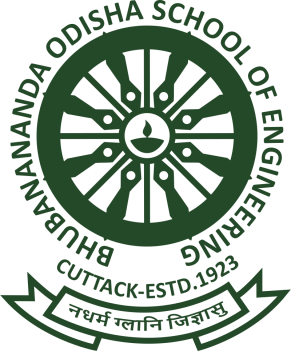 LESSON PLANSUBJECT: HYDRAULICS & IRRIGATION ENGINEERING (TH 2)ACCADEMIC SESSION: 2021-22FACULTY: SRI KSHITISH KUMAR SAHOOSEMESTER: 4TH SEC: BSd/-H O D (Civil Engg.)Discipline: Civil EngineeringSemester/ Section: 4TH/ BSemester/ Section: 4TH/ BName of the teaching faculty: SRI KSHITISH KUMAR SAHOOSubject: Th2. HYDRAULICS & IRRIGATION ENGINEERINGNo. of Days/ per week class allotted: 05 period per week. (Mon,Tue, Thu, Fri, & Sat – 1 period each)No. of Days/ per week class allotted: 05 period per week. (Mon,Tue, Thu, Fri, & Sat – 1 period each)Semester From Date: 10-03-2022 To Date: 10-06-2022No. of weeks: 14Week Class DayNo of period availableTheory Topics1st10-03-202211 HYDROSTATICS:1.1 Properties of fluid: density, specific gravity, viscosity.1st11-03-202211.1 surface tension, viscosity and their uses1st12-03-20221Problems on Properties of fluid2nd14-03-202211.2 Pressure and its measurements: intensity of pressure, atmospheric pressure, gauge pressure, absolute pressure and vacuum pressure; relationship between atmospheric pressure, absolute pressure and gauge pressure.2nd15-03-22211.2 pressure head; pressure gauges.2nd17-03-20221Problems on Pressure and its measurements.3rd21-03-202211.3 Pressure exerted on an immersed surface: Total pressure, resultant pressure, expression for total pressure exerted on horizontal & vertical surface.3rd22-03-20221Problems on Pressure exerted on an immersed surface3rd24-03-20221PART: B (Irrigation Engineering) 1 Hydrology- 1.1 Hydrology Cycle 1.2 Rainfall: types, intensity, hyetograph.3rd25-03-202211.3 Estimation of rainfall, rain gauges, itstypes (concept only), 1.4 Concept of catchment area, types, run-off, estimation of flood discharge by Dicken’s and Ryve’s formulae.3rd26-03-202212 KINEMATICS OF FLUID FLOW: 2.1 Basic equation of fluid flow and their application:Rate of discharge, equation of continuity of liquid flow.4th28-03-202212.1 total energy of a liquid in motion- potential, kinetic & pressure, Bernoulli’s theorem and its limitations.4th29-03-202212.1 Practical applications of Bernoulli’s equation.4th31-03-20221Class test 14th02-04-20221Problems on 2.15th04-04-20221Problems on 2.15th05-04-202212.2 Flow over Notches and Weirs: Notches, Weirs, types of notches and weirs, Discharge through different types of notches and weirs-their application.5th07-04-20221Problems on 2.25th08-04-20221Problems on 2.25th09-04-202212.3 Types of flow through the pipes: uniform and non-uniform; laminar and turbulent; steady and unsteady; Reynold’s number and its application.2.4 Losses of head of a liquid flowing through pipes: Different types of major and minor losses. Simple numerical problems on losses due to friction using Darcy’s equation, Total energy lines & hydraulic gradient lines.6th11-04-202212.4 Losses of head of a liquid flowing through pipes: Different types of major and minor losses. Simple numerical problems on losses due to friction using Darcy’s equation, Total energy lines & hydraulic gradient lines.6th12-04-20221Problems on 2.46th16-04-20221Problems on 2.47TH18-04-202212.5 Flow through the Open Channels: Types of channel sections-rectangular, trapezoidal and circular, discharge formulae- Chezy’s and Manning’s equation, Best economical section.7TH19-04-20221Problems on 2.57TH21-04-202213 PUMPS: 3.1 Type of pumps 3.2 Centrifugal pump: basic principles, operation, discharge, horse power & efficiency.7TH22-04-202213.3 Reciprocating pumps: types, operation, discharge, horse power & efficiency.7TH23-04-202212 Water Requirement of Crops 2.1 Definition of irrigation, necessity, benefits of irrigation, types of irrigation.8TH25-04-202212.2 Crop season 2.3 Duty, Delta and base period their relationship, overlap allowance, kharif and rabi crops.8TH26-04-202212.4 Gross command area, culturable command area, Intensity of Irrigation, irrigable area, time factor, crop ratio.8TH28-04-20221Class test 28TH29-04-202213 FLOW IRRIGATION 3.1 Canal irrigation, types of canals, loss of water in canals.8TH30-04-202213.1 Canal irrigation, types of canals, loss of water in canals.9TH02-05-202213.2 Perennial irrigation.9TH05-05-202213.3 Different components of irrigation canals and their functions 9TH06-05-202213.4 Sketches of different canal cross-sections.9TH07-05-202213.5 Classification of canals according to their alignment, Various types of canal lining .10TH09-05-20221Internal Assessment 10TH10-05-20221Internal Assessment10TH12-05-202213.5 Advantages and disadvantages.10TH13-05-202214 WATER LOGGING AND DRAINAGE: 4.1 Causes and effects of water logging, detection, prevention and remedies.10TH14-05-202215 DIVERSION HEAD WORKS AND REGULATORY STRUCTURES 5.1 Necessity and objectives of diversion head works, weirs and barrages.11TH17-05-202215.2 General layout, functions of different parts of barrage.11TH19-05-202215.3 Silting and scouring 11TH20-05-202215.4 Functions of regulatory structures.11TH21-05-202216 CROSS DRAINAGE WORKS: 6.1 Functions and necessity of Cross drainage works - aqueduct, siphon, superpassage, level crossing.12TH23-05-202216.2 Concept of each with help of neat sketch.12TH24-05-202217 DAMS 7.1 Necessity of storage reservoirs, types of dams12TH26-05-202217.2 Earthen dams: types, description, causes of failure and protection measures.12TH27-05-202217.3 Gravity dam- types, description, Causes of failure and protection measures.12TH28-05-202217.4 Spillways- Types (With Sketch) and necessity.13TH31-05-20221Class test 313TH02-06-20221Revision13TH03-06-20221Revision13TH04-06-20221Revision14TH06-06-20221Previous year question solving14TH07-06-20221Previous year question solving14TH09-06-20221Previous year question solving14TH10-06-20221Previous year question solving